                  KАРАР                                                          ПОСТАНОВЛЕНИЕ            14 март 2018й.                        № 20                      14 марта 2018 г.Об утверждении условий приватизациимуниципального имущества, находящегося в собственности сельского поселения Кожай-Семеновский сельсовет муниципального района Миякинский район Республики БашкортостанРуководствуясь Федеральным законом от 21 декабря 2001 года № 178-ФЗ «О приватизации государственного и муниципального имущества», Положением «Об организации продажи государственного или муниципального имущества посредством публичного предложения», утвержденным Постановлением Правительства Российской Федерации от 22 июля 2002 г. № 549, во исполнение решения Совета сельского поселения Кожай-Семеновский сельсовет муниципального района Миякинский район Республики Башкортостан от 28.11.2017 г № 154 «Об утверждении прогнозного плана (программы) приватизации муниципального имущества сельского поселения Кожай-Семеновский сельсовет муниципального района Миякинский район Республики Башкортостан на 2017-2018 годы», ПОСТАНОВЛЯЮ:	1. Приватизировать муниципальное имущество, находящееся в собственности сельского поселения Кожай-Семеновский сельсовет муниципального района Миякинский район Республики Башкортостан: Лот  № 1 – нежилое здание (Литер А), общей площадью 126,3 кв.м, расположенное по адресу: Республика Башкортостан, Миякинский район, д. Малые Гайны, ул. 8 Марта, д. 58, с  земельным участком с кадастровым номером 02:40:020801:34, площадью 4260 кв.м.         2. Установить:- способ приватизации муниципального имущества, указанного в пункте 1 настоящего постановления – продажа посредством публичного предложения  с открытой формой подачи предложений о цене муниципального имущества;- начальную цену подлежащего приватизации муниципального имущества, определенную согласно Отчету об определении рыночной стоимости имущества №  995  от 07.11.2017 г., выполненному оценщиком ИП Валиуллиным Р.Х.	3. Утвердить прилагаемые условия приватизации муниципального имущества, указанного в пункте 1 настоящего постановления.          4. Утвердить прилагаемый текст информационного сообщения о проведении продажи посредством публичного муниципального имущества, указанного в п. 1 настоящего постановления (приложение № 2).           5. Комитету по управлению собственностью Министерства земельных и имущественных отношений Республики Башкортостан по Миякинскому району  совместно с Комиссией по проведению продаж муниципального имущества, находящегося в собственности сельского поселения Кожай-Семеновский сельсовет в соответствии с действующим законодательством организовать и провести продажу посредством публичного предложения муниципального имущества, указанного в пункте 1 настоящего постановления;	обеспечить в установленном порядке размещение на официальном сайте сельского поселения Кожай-Семеновский сельсовет муниципального района Миякинский район РБ http://spk-semenovski.ru и на официальном сайте Российской Федерации http://torgi.gov.ru в сети Интернет Условий приватизации муниципального имущества, находящегося в собственности сельского поселения Кожай-Семеновский сельсовет муниципального района Миякинский район Республики Башкортостан и информационного сообщения о продажи посредством публичного предложения муниципального имущества, указанного в пункте 1 настоящего постановления.          5. Контроль за исполнением настоящего постановления оставляю за собой.Глава сельского поселенияКожай-Семеновский сельсовет				         Р. А. Каримов                                                                                             Утверждены                                                                                             Постановлением главы                                                                                                 сельского поселения                                                                                                Кожай-Семеновский сельсовет                                                                                                муниципального района                                                                                                Миякинский район РБ                                                                                                   от «14»  марта 2018г № 20                                                                                                                                                                                                                                                                                                                                                                                                                  УСЛОВИЯ ПРИВАТИЗАЦИИмуниципального имущества, находящегося в собственности сельского поселения Кожай-Семеновский сельсовет муниципального района Миякинский район Республики Башкортостан1. Способ приватизации муниципального имущества – Лот № 1 нежилого здания (Литер А), общей площадью 126,3 кв. м., расположенного по адресу: Республика Башкортостан, Миякинский район, д. Малые Гайны, ул. 8 Марта, д. 58 с земельным участком с кадастровым номером 02:40:020801:34, площадью 4260 кв.м.:продажа посредством публичного предложения с открытой формой подачи предложений о цене  муниципального имущества.2. Начальная цена подлежащего приватизации муниципального имущества, определенная согласно Отчету об определении рыночной стоимости  недвижимости № 995 от 07.11.2017 года, выполненному оценщиком ИП Валиуллиным Р.Х., составляет 178 000 (сто семьдесят восемь тысяч) рублей, в том числе:приватизируемый объект в размере 85 000 (восемьдесят пять тысяч) рублей, в том числе НДС; приватизируемый земельный участок в размере 93 000 (девяносто три тысячи) рублей;3. Размер задатка - 35 600 (тридцать пять тысяч шестьсот) рублей, что составляет 20% от начальной цены.Величина снижения начальной цены (Шаг понижения) - 10% от начальной цены продажи лота, что составляет – 17 800 (семнадцать тысяч восемьсот) рублей;Величина повышения цены (Шаг аукциона) – 50% «шага понижения», что составляет 8 900 (восемь тысяч девятьсот) рублей;Минимальная цена предложения (цена отсечения) – 50% от начальной цены, что составляет 89 000 (восемьдесят девять тысяч) рублей.4. Обременения: отсутствуют.5. Форма, сроки и порядок внесения платежа – в наличной (безналичной) форме единовременно в течение десяти дней с момента заключения договора купли-продажи в валюте Российской Федерации (рублях) в установленном порядке в бюджет сельского поселения Кожай-Семеновский сельсовет муниципального района Миякинский район Республики Башкортостан.6. Порядок и сроки перечисления задатка победителя – в установленном порядке в бюджет сельского поселения Кожай-Семеновский сельсовет муниципального района Миякинский район Республики Башкортостан в течение 5 (пяти) дней с даты, установленной для заключения договора купли-продажи.Управляющий  делами администрацииСП Кожай-Семеновский сельсоветМР Миякинский район РБ                                                                  Кузьмина Р.НБашkортостан РеспубликаhыМиəкə районы муниципальрайоныныnКожай-Семеновка ауыл советы ауылбилəмəhе хакимиəте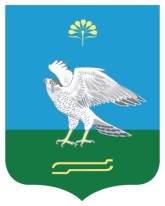 Администрация сельского поселения Кожай-Семеновский сельсовет муниципального района Миякинский район Республика Башкортостан